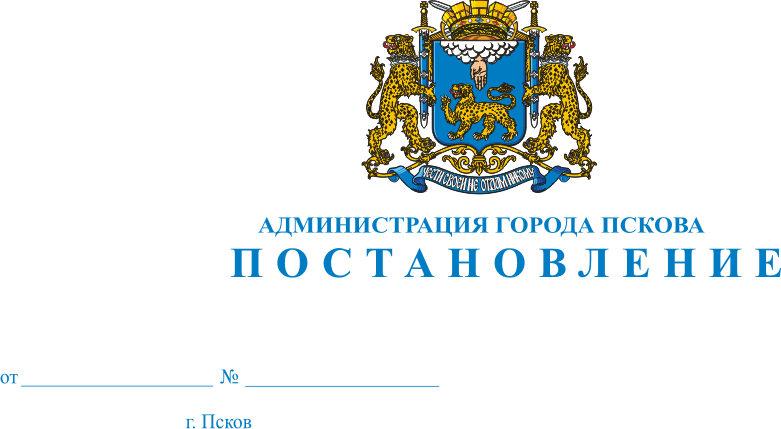 Об объявлении конкурса на предоставление субъектам торговли права на размещение нестационарных торговых объектов сезонного характера по торговле бахчевыми культурами на территории города Пскова            В целях создания конкурентной среды и благоприятных условий для организации качественного торгового обслуживания и обеспечения санитарно-эпидемиологического благополучия населения, в соответствии с Положением о проведении конкурса на предоставление субъектам торговли права на размещение нестационарных торговых объектов сезонного характера на территории города Пскова, утвержденным Постановлением Администрации города Пскова от 21.04.2010 № 810 «Об утверждении схем размещения нестационарных торговых объектов сезонного характера на территории города Пскова», руководствуясь статьями 32 и 34 Устава муниципального образования «Город «Псков», Администрация города  Пскова  ПОСТАНОВЛЯЕТ:1.Объявить конкурс на предоставление субъектам торговли права на размещение нестационарных торговых объектов сезонного характера по торговле бахчевыми культурами на территории города Пскова согласно приложению к настоящему постановлению.2.Установить дату начала приема конкурсной комиссией заявок от юридических лиц и индивидуальных предпринимателей на участие в конкурсе на предоставление субъектам торговли права на размещение нестационарных торговых объектов сезонного характера по торговле бахчевыми культурами на территории города Пскова 10 июля 2018 года, дату окончания приема заявок – 20 июля 2018 года, дату и место подведения итогов конкурса – 24 июля 2018 года по адресу: г. Псков, улица Некрасова, дом № 22. Заявки принимаются по адресу: г. Псков, улица Ленина, дом  3,  каб.7. 3. Оформить договоры на право размещения нестационарного торгового объекта сезонного характера по торговле бахчевыми культурами на территории города Пскова и обеспечить их выдачу победителям и участникам конкурса в срок до 01 августа 2018 года.   4.Настоящее постановление опубликовать в газете «Псковские  Новости» и разместить на официальном сайте муниципального образования   «Город  Псков» в сети Интернет.5.Контроль за исполнением настоящего постановления возложить на   управляющего делами Администрации города Пскова Г. В. Петрову.Глава Администрации города Пскова                                                                           А. Н. БратчиковПриложение к постановлениюАдминистрации города Псковаот « 25 »    06    2018  №  985ОБЪЕКТЫ СЕЗОННОГО ХАРАКТЕРА ДЛЯ ТОРГОВЛИ  БАХЧЕВЫМИ КУЛЬТУРАМИ НАТЕРРИТОРИИ ГОРОДА ПСКОВАГлава Администрации города Пскова                                              А. Н. Братчиков№ п/пАдрес (местоположение)Общее количество объектовСрок размещения нестационарных торговых объектов1.Рижский пр., напротив дома № 551до 01.11.20182.ул. Шелгунова, у дома № 9/2 1до 01.11.20183.ул.Народная, напротив дома № 571до 01.11.20184.Рижский проспект, у дома № 451до 01.11.20185.ул. Н. Васильева, напротив  дома № 451до 01.11.20186.ул. Стахановская, напротив дома № 11до 01.11.2018  7.ул. Коммунальная, напротив дома № 44-а1до 01.11.20188ул. Лепешинского, со стороны дома № 81до 01.11.20189.  ул. Р. Люксембург, со стороны дома № 191до 01.11.201810.ул. Коммунальная, напротив дома № 771до 01.11.201811.ул. Кузбасской див.,у дома № 361до 01.11.201812.ул. Киселева, напротив дома      № 18-а1до 01.11.201813.ул. Коммунальная, напротив дома № 711до 01.11.201814.ул. Народная, со стороны дома № 451до 01.11.201815.ул. Новгородская, напротив дома № 241до 01.11.201816.ул. Госпитальная, напротив дома № 151до 01.11.201817.ул. Л. Толстого, напротив дома № 221до 01.11.201818.ул. Гражданская, у дома № 91до 01.11.201819.ул. Я. Фабрициуса, напротив дома № 5-а1до 01.11.201820.Рижский пр., напротив дома №571до 01.11.2018